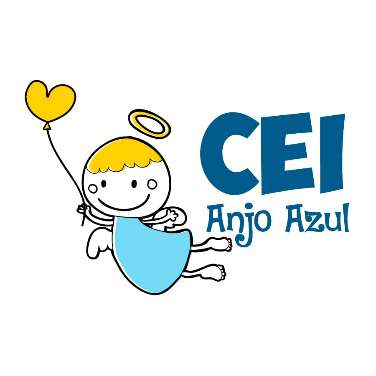 CENTRO DE EDUCAÇÃO INFANTIL ANJO AZULRua 31 de Março/nº 1508Lacerdópolis – SCCEP: 89660 000 Fone: (49) 3552 0279E mail: ceianjoazullacerdopolis@gmail.com                     Blog: www.ceianjoazul.blogspot.com APROVEITEM SEU TEMPO E BRINQUEM BASTANTE!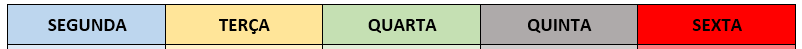 CARGA HORARIA: 2h/aula semanal (plataforma/whatsapp)DATA: 11/05 até 15/05PROFESSORA DE EDUCAÇÃO FÍSICA: FABIANETURMA: VESPERTINO         BERÇÁRIO IICARGA HORARIA: 3h/aula semanal (plataforma/whatsapp)DATA: 11/05 até 15/05PROFESSORA DE RECREAÇÃO: FABIULA APARECIDA SILVA SURDITURMA: VESPERTINO         BERÇÁRIO IIBrincando com terra, areia, pedra brita. Entregar a ela potes, copinhos ou latas e uma colher e deixar que brinque, sob sua supervisão. Normalmente, a criança se diverte enchendo os copinhos com um desses elementos. 